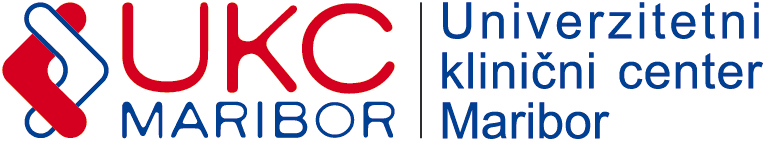 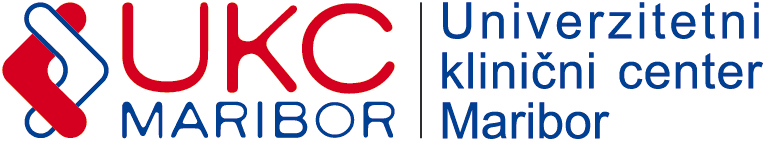 Številka: ST – 60/19Datum: 09. 09. 2019POVPRAŠEVANJESpoštovani!Vabimo vas k oddaji ponudbe za: TABLE PLUTA Z LESENIMI IN ALU OKVIRJI.Rok za sprejem ponudb: 11. 09. 2019 do 10.00 ure.Merilo za izbor: najnižja končna vrednost ponudbe v EUR brez DDV.Pri oblikovanju cene upoštevajte:Plačilo: 60 dni od prejema pravilno izstavljenega računa;dostava: UKC Maribor; popuste in rabate;davek na dodano vrednost (izkazati je potrebno stopnjo in znesek DDV).Ponudbo pošljite na e-poštni naslov: stanislav.tasker@ukc-mb.siSpecifikacija zahtev naročnika:•	TABLA PLUTA, STENSKA, DIMENZIJ 40 x 60 CM, LESEN OKVIR,•	TABLA PLUTA, STENSKA, DIMENZIJ 40 x 60 CM, ALUMINIJAST OKVIR,TABLA PLUTA, STENSKA, DIMENZIJ 60 x 60 CM, LESEN OKVIR,TABLA PLUTA, STENSKA, DIMENZIJ 60 x 60 CM, ALUMINIJASTI OKVIR,TABLA PLUTA, STENSKA, DIMENZIJ 60 x 90 CM, LESEN OKVIR,TABLA PLUTA, STENSKA, DIMENZIJ 60 x 90 CM, ALUMINIJASTI OKVIR.PONUDBA NAJ VELJA 3 MESECE!SLUŽBA ZA NABAVO OPREME, MATERIALA IN STORITEVOddelek nabave nezdravstvenega materiala in storitevStanislav Tašker